1.1. Описание услуги1.1. Описание услуги1.1. Описание услуги1.1. Описание услуги1.1. Описание услуги1.1. Описание услуги1.1. Описание услуги1.1. Описание услуги1.1. Описание услугиПредоставление услуги поддержки работоспособности специализированного программно-аппаратного комплекса (ПАК) для предоставления доступа локальных пользователей и локальных информационных систем Заказчика к централизованным информационным ресурсам Госкорпорации «Росатом»Предоставление услуги поддержки работоспособности специализированного программно-аппаратного комплекса (ПАК) для предоставления доступа локальных пользователей и локальных информационных систем Заказчика к централизованным информационным ресурсам Госкорпорации «Росатом»Предоставление услуги поддержки работоспособности специализированного программно-аппаратного комплекса (ПАК) для предоставления доступа локальных пользователей и локальных информационных систем Заказчика к централизованным информационным ресурсам Госкорпорации «Росатом»Предоставление услуги поддержки работоспособности специализированного программно-аппаратного комплекса (ПАК) для предоставления доступа локальных пользователей и локальных информационных систем Заказчика к централизованным информационным ресурсам Госкорпорации «Росатом»Предоставление услуги поддержки работоспособности специализированного программно-аппаратного комплекса (ПАК) для предоставления доступа локальных пользователей и локальных информационных систем Заказчика к централизованным информационным ресурсам Госкорпорации «Росатом»Предоставление услуги поддержки работоспособности специализированного программно-аппаратного комплекса (ПАК) для предоставления доступа локальных пользователей и локальных информационных систем Заказчика к централизованным информационным ресурсам Госкорпорации «Росатом»Предоставление услуги поддержки работоспособности специализированного программно-аппаратного комплекса (ПАК) для предоставления доступа локальных пользователей и локальных информационных систем Заказчика к централизованным информационным ресурсам Госкорпорации «Росатом»Предоставление услуги поддержки работоспособности специализированного программно-аппаратного комплекса (ПАК) для предоставления доступа локальных пользователей и локальных информационных систем Заказчика к централизованным информационным ресурсам Госкорпорации «Росатом»Предоставление услуги поддержки работоспособности специализированного программно-аппаратного комплекса (ПАК) для предоставления доступа локальных пользователей и локальных информационных систем Заказчика к централизованным информационным ресурсам Госкорпорации «Росатом»1.2. Способ подключения к ИТ-системе (если необходимо и в зависимости от технической возможности организации)1.2. Способ подключения к ИТ-системе (если необходимо и в зависимости от технической возможности организации)1.2. Способ подключения к ИТ-системе (если необходимо и в зависимости от технической возможности организации)1.2. Способ подключения к ИТ-системе (если необходимо и в зависимости от технической возможности организации)1.2. Способ подключения к ИТ-системе (если необходимо и в зависимости от технической возможности организации)1.2. Способ подключения к ИТ-системе (если необходимо и в зависимости от технической возможности организации)1.2. Способ подключения к ИТ-системе (если необходимо и в зависимости от технической возможности организации)1.2. Способ подключения к ИТ-системе (если необходимо и в зависимости от технической возможности организации)1.2. Способ подключения к ИТ-системе (если необходимо и в зависимости от технической возможности организации)Ярлык на Портале терминальных приложенийПрямая ссылка на Web-ресурс из КСПДПрямая ссылка на Web-ресурс из Интернет (требуется СКЗИ на АРМ / не требуется)«Толстый клиент» на АРМ пользователя (требуется СКЗИ на АРМ / не требуется)Другой способ: для данной услуги не применяетсяЯрлык на Портале терминальных приложенийПрямая ссылка на Web-ресурс из КСПДПрямая ссылка на Web-ресурс из Интернет (требуется СКЗИ на АРМ / не требуется)«Толстый клиент» на АРМ пользователя (требуется СКЗИ на АРМ / не требуется)Другой способ: для данной услуги не применяетсяЯрлык на Портале терминальных приложенийПрямая ссылка на Web-ресурс из КСПДПрямая ссылка на Web-ресурс из Интернет (требуется СКЗИ на АРМ / не требуется)«Толстый клиент» на АРМ пользователя (требуется СКЗИ на АРМ / не требуется)Другой способ: для данной услуги не применяетсяЯрлык на Портале терминальных приложенийПрямая ссылка на Web-ресурс из КСПДПрямая ссылка на Web-ресурс из Интернет (требуется СКЗИ на АРМ / не требуется)«Толстый клиент» на АРМ пользователя (требуется СКЗИ на АРМ / не требуется)Другой способ: для данной услуги не применяетсяЯрлык на Портале терминальных приложенийПрямая ссылка на Web-ресурс из КСПДПрямая ссылка на Web-ресурс из Интернет (требуется СКЗИ на АРМ / не требуется)«Толстый клиент» на АРМ пользователя (требуется СКЗИ на АРМ / не требуется)Другой способ: для данной услуги не применяетсяЯрлык на Портале терминальных приложенийПрямая ссылка на Web-ресурс из КСПДПрямая ссылка на Web-ресурс из Интернет (требуется СКЗИ на АРМ / не требуется)«Толстый клиент» на АРМ пользователя (требуется СКЗИ на АРМ / не требуется)Другой способ: для данной услуги не применяетсяЯрлык на Портале терминальных приложенийПрямая ссылка на Web-ресурс из КСПДПрямая ссылка на Web-ресурс из Интернет (требуется СКЗИ на АРМ / не требуется)«Толстый клиент» на АРМ пользователя (требуется СКЗИ на АРМ / не требуется)Другой способ: для данной услуги не применяетсяЯрлык на Портале терминальных приложенийПрямая ссылка на Web-ресурс из КСПДПрямая ссылка на Web-ресурс из Интернет (требуется СКЗИ на АРМ / не требуется)«Толстый клиент» на АРМ пользователя (требуется СКЗИ на АРМ / не требуется)Другой способ: для данной услуги не применяетсяЯрлык на Портале терминальных приложенийПрямая ссылка на Web-ресурс из КСПДПрямая ссылка на Web-ресурс из Интернет (требуется СКЗИ на АРМ / не требуется)«Толстый клиент» на АРМ пользователя (требуется СКЗИ на АРМ / не требуется)Другой способ: для данной услуги не применяется1.3. Группа корпоративных бизнес-процессов / сценариев, поддерживаемых в рамках услуги   1.3. Группа корпоративных бизнес-процессов / сценариев, поддерживаемых в рамках услуги   1.3. Группа корпоративных бизнес-процессов / сценариев, поддерживаемых в рамках услуги   1.3. Группа корпоративных бизнес-процессов / сценариев, поддерживаемых в рамках услуги   1.3. Группа корпоративных бизнес-процессов / сценариев, поддерживаемых в рамках услуги   1.3. Группа корпоративных бизнес-процессов / сценариев, поддерживаемых в рамках услуги   1.3. Группа корпоративных бизнес-процессов / сценариев, поддерживаемых в рамках услуги   1.3. Группа корпоративных бизнес-процессов / сценариев, поддерживаемых в рамках услуги   1.3. Группа корпоративных бизнес-процессов / сценариев, поддерживаемых в рамках услуги    Для настоящей услуги не применяется Для настоящей услуги не применяется Для настоящей услуги не применяется Для настоящей услуги не применяется Для настоящей услуги не применяется Для настоящей услуги не применяется Для настоящей услуги не применяется Для настоящей услуги не применяется Для настоящей услуги не применяется1.4. Интеграция с корпоративными ИТ-системами1.4. Интеграция с корпоративными ИТ-системами1.4. Интеграция с корпоративными ИТ-системами1.4. Интеграция с корпоративными ИТ-системами1.4. Интеграция с корпоративными ИТ-системами1.4. Интеграция с корпоративными ИТ-системами1.4. Интеграция с корпоративными ИТ-системами1.4. Интеграция с корпоративными ИТ-системами1.4. Интеграция с корпоративными ИТ-системамиИТ-системаГруппа процессовГруппа процессовГруппа процессовГруппа процессовГруппа процессовГруппа процессовГруппа процессов Для настоящей услуги не применяется Для настоящей услуги не применяется Для настоящей услуги не применяется Для настоящей услуги не применяется Для настоящей услуги не применяется Для настоящей услуги не применяется Для настоящей услуги не применяется1.5. Интеграция с внешними ИТ-системами1.5. Интеграция с внешними ИТ-системами1.5. Интеграция с внешними ИТ-системами1.5. Интеграция с внешними ИТ-системами1.5. Интеграция с внешними ИТ-системами1.5. Интеграция с внешними ИТ-системами1.5. Интеграция с внешними ИТ-системами1.5. Интеграция с внешними ИТ-системами1.5. Интеграция с внешними ИТ-системамиИТ-системаГруппа процессовГруппа процессовГруппа процессовГруппа процессовГруппа процессовГруппа процессовГруппа процессовДля настоящей услуги не применяетсяДля настоящей услуги не применяетсяДля настоящей услуги не применяетсяДля настоящей услуги не применяетсяДля настоящей услуги не применяетсяДля настоящей услуги не применяетсяДля настоящей услуги не применяется1.6. Перечень работ, оказываемых в рамках услуги1.6. Перечень работ, оказываемых в рамках услуги1.6. Перечень работ, оказываемых в рамках услуги1.6. Перечень работ, оказываемых в рамках услуги1.6. Перечень работ, оказываемых в рамках услуги1.6. Перечень работ, оказываемых в рамках услуги1.6. Перечень работ, оказываемых в рамках услуги1.6. Перечень работ, оказываемых в рамках услуги1.6. Перечень работ, оказываемых в рамках услугиЦентр поддержки пользователей Прием, обработка, регистрация и маршрутизация поступающих обращений от пользователей Прием, обработка, регистрация и маршрутизация поступающих обращений от пользователей Прием, обработка, регистрация и маршрутизация поступающих обращений от пользователей Прием, обработка, регистрация и маршрутизация поступающих обращений от пользователей Прием, обработка, регистрация и маршрутизация поступающих обращений от пользователей Прием, обработка, регистрация и маршрутизация поступающих обращений от пользователей Прием, обработка, регистрация и маршрутизация поступающих обращений от пользователейФункциональная поддержка• Устранение возникающих инцидентов, проблем и выполнение работ на ПАК.• Осуществление работ, связанных с обеспечением непрерывности и восстановлением исходного состояния элементов ИТ-услуги в случае отказов.• Восстановление работоспособности оборудования, предоставленного Исполнителем для оказания услуги, в случае его поломки.• Подготовка и согласование с Заказчиком расписания и выполнение регламентных работ, связанных с обслуживанием ПАК. • Осуществление мониторинга доступности ПАК для своевременного предотвращения и решения инцидентов.• Исполнение политик и стандартов информационной безопасности при выполнении работ по услуге.• Устранение возникающих инцидентов, проблем и выполнение работ на ПАК.• Осуществление работ, связанных с обеспечением непрерывности и восстановлением исходного состояния элементов ИТ-услуги в случае отказов.• Восстановление работоспособности оборудования, предоставленного Исполнителем для оказания услуги, в случае его поломки.• Подготовка и согласование с Заказчиком расписания и выполнение регламентных работ, связанных с обслуживанием ПАК. • Осуществление мониторинга доступности ПАК для своевременного предотвращения и решения инцидентов.• Исполнение политик и стандартов информационной безопасности при выполнении работ по услуге.• Устранение возникающих инцидентов, проблем и выполнение работ на ПАК.• Осуществление работ, связанных с обеспечением непрерывности и восстановлением исходного состояния элементов ИТ-услуги в случае отказов.• Восстановление работоспособности оборудования, предоставленного Исполнителем для оказания услуги, в случае его поломки.• Подготовка и согласование с Заказчиком расписания и выполнение регламентных работ, связанных с обслуживанием ПАК. • Осуществление мониторинга доступности ПАК для своевременного предотвращения и решения инцидентов.• Исполнение политик и стандартов информационной безопасности при выполнении работ по услуге.• Устранение возникающих инцидентов, проблем и выполнение работ на ПАК.• Осуществление работ, связанных с обеспечением непрерывности и восстановлением исходного состояния элементов ИТ-услуги в случае отказов.• Восстановление работоспособности оборудования, предоставленного Исполнителем для оказания услуги, в случае его поломки.• Подготовка и согласование с Заказчиком расписания и выполнение регламентных работ, связанных с обслуживанием ПАК. • Осуществление мониторинга доступности ПАК для своевременного предотвращения и решения инцидентов.• Исполнение политик и стандартов информационной безопасности при выполнении работ по услуге.• Устранение возникающих инцидентов, проблем и выполнение работ на ПАК.• Осуществление работ, связанных с обеспечением непрерывности и восстановлением исходного состояния элементов ИТ-услуги в случае отказов.• Восстановление работоспособности оборудования, предоставленного Исполнителем для оказания услуги, в случае его поломки.• Подготовка и согласование с Заказчиком расписания и выполнение регламентных работ, связанных с обслуживанием ПАК. • Осуществление мониторинга доступности ПАК для своевременного предотвращения и решения инцидентов.• Исполнение политик и стандартов информационной безопасности при выполнении работ по услуге.• Устранение возникающих инцидентов, проблем и выполнение работ на ПАК.• Осуществление работ, связанных с обеспечением непрерывности и восстановлением исходного состояния элементов ИТ-услуги в случае отказов.• Восстановление работоспособности оборудования, предоставленного Исполнителем для оказания услуги, в случае его поломки.• Подготовка и согласование с Заказчиком расписания и выполнение регламентных работ, связанных с обслуживанием ПАК. • Осуществление мониторинга доступности ПАК для своевременного предотвращения и решения инцидентов.• Исполнение политик и стандартов информационной безопасности при выполнении работ по услуге.• Устранение возникающих инцидентов, проблем и выполнение работ на ПАК.• Осуществление работ, связанных с обеспечением непрерывности и восстановлением исходного состояния элементов ИТ-услуги в случае отказов.• Восстановление работоспособности оборудования, предоставленного Исполнителем для оказания услуги, в случае его поломки.• Подготовка и согласование с Заказчиком расписания и выполнение регламентных работ, связанных с обслуживанием ПАК. • Осуществление мониторинга доступности ПАК для своевременного предотвращения и решения инцидентов.• Исполнение политик и стандартов информационной безопасности при выполнении работ по услуге.Поддержка интеграционных процессовДля настоящей услуги не применяетсяДля настоящей услуги не применяетсяДля настоящей услуги не применяетсяДля настоящей услуги не применяетсяДля настоящей услуги не применяетсяДля настоящей услуги не применяетсяДля настоящей услуги не применяетсяИТ-инфраструктураДля настоящей услуги не применяетсяДля настоящей услуги не применяетсяДля настоящей услуги не применяетсяДля настоящей услуги не применяетсяДля настоящей услуги не применяетсяДля настоящей услуги не применяетсяДля настоящей услуги не применяетсяМодификация ИТ-системыДля настоящей услуги не применяетсяДля настоящей услуги не применяетсяДля настоящей услуги не применяетсяДля настоящей услуги не применяетсяДля настоящей услуги не применяетсяДля настоящей услуги не применяетсяДля настоящей услуги не применяется1.7. Наименование и место хранения пользовательской документации:1.7. Наименование и место хранения пользовательской документации:1.7. Наименование и место хранения пользовательской документации:1.7. Наименование и место хранения пользовательской документации:1.7. Наименование и место хранения пользовательской документации:1.7. Наименование и место хранения пользовательской документации:1.7. Наименование и место хранения пользовательской документации:1.7. Наименование и место хранения пользовательской документации:1.7. Наименование и место хранения пользовательской документации:ИТ-системаПуть: … → …Путь: … → …Путь: … → …Путь: … → …Путь: … → …Путь: … → …Путь: … → …Портал Госкорпорации «Росатом»Путь: … → …Путь: … → …Путь: … → …Путь: … → …Путь: … → …Путь: … → …Путь: … → …Иное местоПуть: … → …Путь: … → …Путь: … → …Путь: … → …Путь: … → …Путь: … → …Путь: … → …Иное местоПуть: … → …Путь: … → …Путь: … → …Путь: … → …Путь: … → …Путь: … → …Путь: … → …Иное местоПуть: … → …Путь: … → …Путь: … → …Путь: … → …Путь: … → …Путь: … → …Путь: … → …1.8. Ограничения по оказанию услуги1.8. Ограничения по оказанию услуги1.8. Ограничения по оказанию услуги1.8. Ограничения по оказанию услуги1.8. Ограничения по оказанию услуги1.8. Ограничения по оказанию услуги1.8. Ограничения по оказанию услуги1.8. Ограничения по оказанию услуги1.8. Ограничения по оказанию услуги1.	В случае оказания Услуги с использованием оборудования и ПО Заказчика, наличие необходимых:•	контрактов на техническую поддержку;•	комплектов ЗИП;•	комплекта лицензионного ПО,  обеспечивает Заказчик.2.	Услуга предоставляется на базе унифицированного технического решения ПАК.3.	Заказчик перед началом оказания услуги предоставляет Исполнителю проектную и эксплуатационную  документацию по локальным инфраструктурным сервисам1.	В случае оказания Услуги с использованием оборудования и ПО Заказчика, наличие необходимых:•	контрактов на техническую поддержку;•	комплектов ЗИП;•	комплекта лицензионного ПО,  обеспечивает Заказчик.2.	Услуга предоставляется на базе унифицированного технического решения ПАК.3.	Заказчик перед началом оказания услуги предоставляет Исполнителю проектную и эксплуатационную  документацию по локальным инфраструктурным сервисам1.	В случае оказания Услуги с использованием оборудования и ПО Заказчика, наличие необходимых:•	контрактов на техническую поддержку;•	комплектов ЗИП;•	комплекта лицензионного ПО,  обеспечивает Заказчик.2.	Услуга предоставляется на базе унифицированного технического решения ПАК.3.	Заказчик перед началом оказания услуги предоставляет Исполнителю проектную и эксплуатационную  документацию по локальным инфраструктурным сервисам1.	В случае оказания Услуги с использованием оборудования и ПО Заказчика, наличие необходимых:•	контрактов на техническую поддержку;•	комплектов ЗИП;•	комплекта лицензионного ПО,  обеспечивает Заказчик.2.	Услуга предоставляется на базе унифицированного технического решения ПАК.3.	Заказчик перед началом оказания услуги предоставляет Исполнителю проектную и эксплуатационную  документацию по локальным инфраструктурным сервисам1.	В случае оказания Услуги с использованием оборудования и ПО Заказчика, наличие необходимых:•	контрактов на техническую поддержку;•	комплектов ЗИП;•	комплекта лицензионного ПО,  обеспечивает Заказчик.2.	Услуга предоставляется на базе унифицированного технического решения ПАК.3.	Заказчик перед началом оказания услуги предоставляет Исполнителю проектную и эксплуатационную  документацию по локальным инфраструктурным сервисам1.	В случае оказания Услуги с использованием оборудования и ПО Заказчика, наличие необходимых:•	контрактов на техническую поддержку;•	комплектов ЗИП;•	комплекта лицензионного ПО,  обеспечивает Заказчик.2.	Услуга предоставляется на базе унифицированного технического решения ПАК.3.	Заказчик перед началом оказания услуги предоставляет Исполнителю проектную и эксплуатационную  документацию по локальным инфраструктурным сервисам1.	В случае оказания Услуги с использованием оборудования и ПО Заказчика, наличие необходимых:•	контрактов на техническую поддержку;•	комплектов ЗИП;•	комплекта лицензионного ПО,  обеспечивает Заказчик.2.	Услуга предоставляется на базе унифицированного технического решения ПАК.3.	Заказчик перед началом оказания услуги предоставляет Исполнителю проектную и эксплуатационную  документацию по локальным инфраструктурным сервисам1.	В случае оказания Услуги с использованием оборудования и ПО Заказчика, наличие необходимых:•	контрактов на техническую поддержку;•	комплектов ЗИП;•	комплекта лицензионного ПО,  обеспечивает Заказчик.2.	Услуга предоставляется на базе унифицированного технического решения ПАК.3.	Заказчик перед началом оказания услуги предоставляет Исполнителю проектную и эксплуатационную  документацию по локальным инфраструктурным сервисам1.	В случае оказания Услуги с использованием оборудования и ПО Заказчика, наличие необходимых:•	контрактов на техническую поддержку;•	комплектов ЗИП;•	комплекта лицензионного ПО,  обеспечивает Заказчик.2.	Услуга предоставляется на базе унифицированного технического решения ПАК.3.	Заказчик перед началом оказания услуги предоставляет Исполнителю проектную и эксплуатационную  документацию по локальным инфраструктурным сервисам1.9. Норматив на поддержку1.9. Норматив на поддержку1.9. Норматив на поддержку1.9. Норматив на поддержку1.9. Норматив на поддержку1.9. Норматив на поддержку1.9. Норматив на поддержку1.9. Норматив на поддержку1.9. Норматив на поддержкуПодразделениеПредельное значение трудозатрат на поддержку 1 единицы объемного показателя по услуге (чел.мес.)Предельное значение трудозатрат на поддержку 1 единицы объемного показателя по услуге (чел.мес.)Предельное значение трудозатрат на поддержку 1 единицы объемного показателя по услуге (чел.мес.)Предельное значение трудозатрат на поддержку 1 единицы объемного показателя по услуге (чел.мес.)Предельное значение трудозатрат на поддержку 1 единицы объемного показателя по услуге (чел.мес.)Предельное значение трудозатрат на поддержку 1 единицы объемного показателя по услуге (чел.мес.)Предельное значение трудозатрат на поддержку 1 единицы объемного показателя по услуге (чел.мес.)Функциональная поддержкаОбъемный показательОбъемный показательЕдиница измеренияЕдиница измеренияЕдиница измеренияЗначение трудозатратЗначение трудозатратФункциональная поддержкаПоддержка функционирования серверного оборудованияПоддержка функционирования серверного оборудованияRackmount сервер среднего уровняRackmount сервер среднего уровняRackmount сервер среднего уровня0,010000000,01000000Функциональная поддержкаПоддержка функционирования систем хранения данныхПоддержка функционирования систем хранения данныхСХД начального уровняСХД начального уровняСХД начального уровня0,050000000,05000000Функциональная поддержкаСопровождение источников бесперебойного питанияСопровождение источников бесперебойного питанияИБПИБПИБП0,001307190,00130719Функциональная поддержкаПоддержка СУБД систем управления реляционными базами данных (РСУБД)  в производственном ландшафтеПоддержка СУБД систем управления реляционными базами данных (РСУБД)  в производственном ландшафтеСерверСерверСервер0,0554451910,055445191Функциональная поддержкаСистем управления реляционными базами данных (РСУБД) в кластеризованном исполненииСистем управления реляционными базами данных (РСУБД) в кластеризованном исполненииКластер из 2х узловКластер из 2х узловКластер из 2х узлов0,1064941300,106494130Функциональная поддержкаПоддержка систем виртуализации на базе микроядерной архитектуры из перечня, указанного в п.2.4 прил. 9 ЕОМУ по унификации продукции в области информационных технологий, автоматизации и связиПоддержка систем виртуализации на базе микроядерной архитектуры из перечня, указанного в п.2.4 прил. 9 ЕОМУ по унификации продукции в области информационных технологий, автоматизации и связиСерверСерверСервер0,033333330,03333333Функциональная поддержкаСопровождение контроллера домена GKСопровождение контроллера домена GKСистемаСистемаСистема0,033333330,03333333Функциональная поддержкаСервер подключенный к СРКСервер подключенный к СРКСерверСерверСервер0,0040232110,004023211Функциональная поддержкаПоддержка системы управления конфигурациями на базе программного обеспечения из перечня, указанного в п.2.8 прил. 9 ЕОМУ по унификации продукции в области информационных технологий, автоматизации и связи, за исключением UNIX-подобных систем и службы обновленияПоддержка системы управления конфигурациями на базе программного обеспечения из перечня, указанного в п.2.8 прил. 9 ЕОМУ по унификации продукции в области информационных технологий, автоматизации и связи, за исключением UNIX-подобных систем и службы обновленияСерверСерверСервер0,066666670,06666667Функциональная поддержкаПоддержка Системы мониторинга на базе программного обеспечения из перечня, указанного в п.2.8 прил. 9 ЕОМУ по унификации продукции в области информационных технологий, автоматизации и связи, за исключением UNIX-подобных системПоддержка Системы мониторинга на базе программного обеспечения из перечня, указанного в п.2.8 прил. 9 ЕОМУ по унификации продукции в области информационных технологий, автоматизации и связи, за исключением UNIX-подобных системСерверСерверСервер0,066666670,06666667Функциональная поддержкаОбслуживание системного программного обеспечения  - Поддержка Серверных операционных систем из перечня, указанного в п.2.9.1 прил. 9 ЕОМУ по унификации продукции в области информационных технологий, автоматизации и связи, за исключением UNIX-подобных операционных системОбслуживание системного программного обеспечения  - Поддержка Серверных операционных систем из перечня, указанного в п.2.9.1 прил. 9 ЕОМУ по унификации продукции в области информационных технологий, автоматизации и связи, за исключением UNIX-подобных операционных системСерверСерверСервер0,033333330,03333333Функциональная поддержкаСопровождение сервисов и службСопровождение сервисов и службПользовательПользовательПользователь0,066666670,06666667Поддержка интеграционных процессов Для данной услуги не применяется Для данной услуги не применяется Для данной услуги не применяется Для данной услуги не применяется Для данной услуги не применяется Для данной услуги не применяется Для данной услуги не применяетсяИТ-инфраструктура Для данной услуги не применяется Для данной услуги не применяется Для данной услуги не применяется Для данной услуги не применяется Для данной услуги не применяется Для данной услуги не применяется Для данной услуги не применяется1.10. Дополнительные параметры оказания услуги1.10. Дополнительные параметры оказания услуги1.10. Дополнительные параметры оказания услуги1.10. Дополнительные параметры оказания услуги1.10. Дополнительные параметры оказания услуги1.10. Дополнительные параметры оказания услуги1.10. Дополнительные параметры оказания услуги1.10. Дополнительные параметры оказания услуги1.10. Дополнительные параметры оказания услуги1.10.1. Допустимый простой ИТ-ресурса в течении года, часовДля данной услуги не применяетсяДля данной услуги не применяетсяДля данной услуги не применяетсяДля данной услуги не применяетсяДля данной услуги не применяетсяДля данной услуги не применяетсяДля данной услуги не применяется1.10.2. Срок хранения данных резервного копирования (в календарных днях)Согласно Техническому решению на ПАКСогласно Техническому решению на ПАКСогласно Техническому решению на ПАКСогласно Техническому решению на ПАКСогласно Техническому решению на ПАКСогласно Техническому решению на ПАКСогласно Техническому решению на ПАК1.10.3. Целевая точка восстановления ИТ-ресурса (RPO) (в рабочих часах)Согласно Техническому решению на ПАКСогласно Техническому решению на ПАКСогласно Техническому решению на ПАКСогласно Техническому решению на ПАКСогласно Техническому решению на ПАКСогласно Техническому решению на ПАКСогласно Техническому решению на ПАК1.10.4. Целевое время восстановления ИТ-ресурса (RTO) (в рабочих часах)Согласно Техническому решению на ПАКСогласно Техническому решению на ПАКСогласно Техническому решению на ПАКСогласно Техническому решению на ПАКСогласно Техническому решению на ПАКСогласно Техническому решению на ПАКСогласно Техническому решению на ПАК1.10.5. Обеспечение катастрофоустойчивости ИТ-ресурсаСогласно Техническому решению на ПАКСогласно Техническому решению на ПАКСогласно Техническому решению на ПАКСогласно Техническому решению на ПАКСогласно Техническому решению на ПАКСогласно Техническому решению на ПАКСогласно Техническому решению на ПАК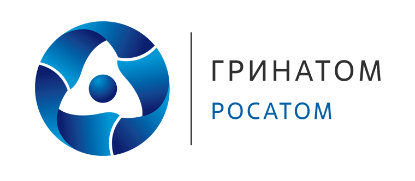 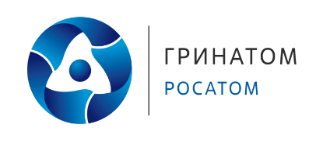 